KJLKJJK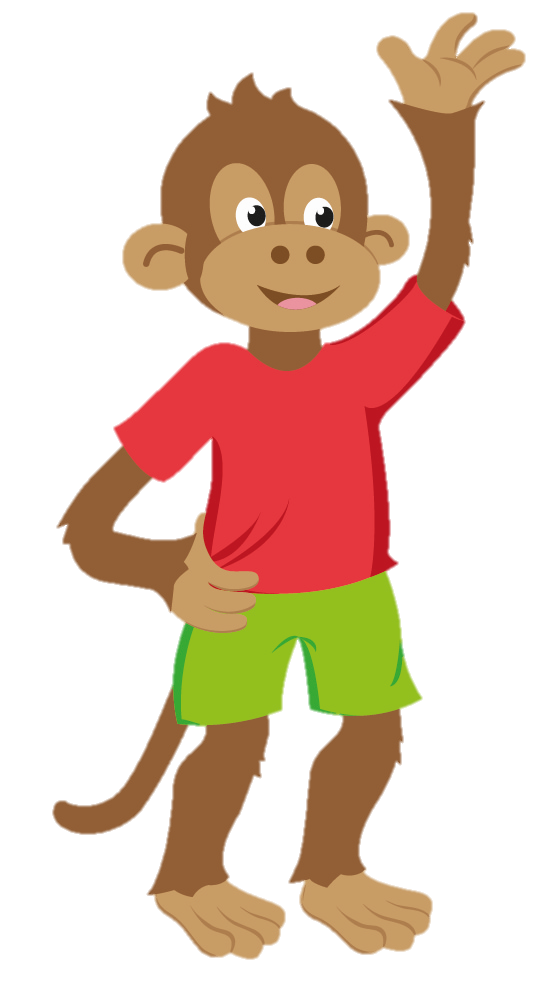 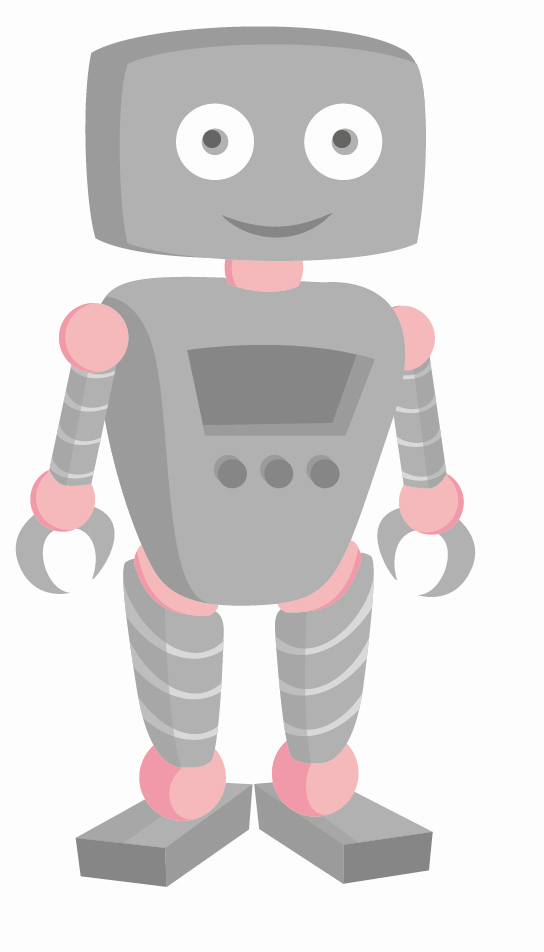 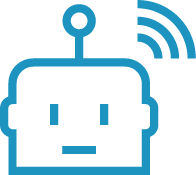 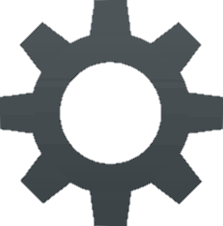 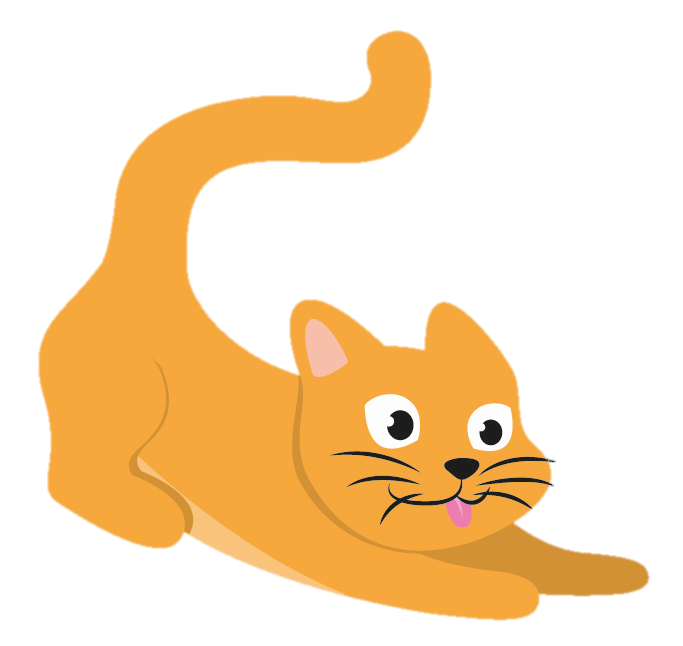 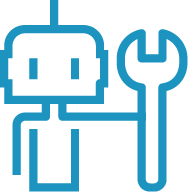 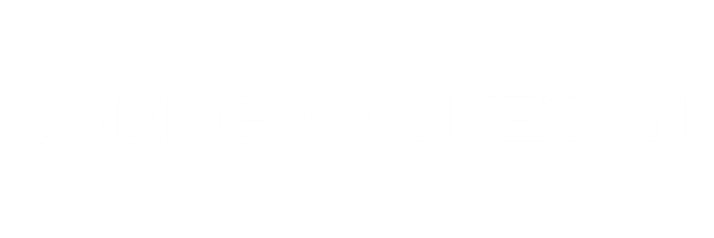 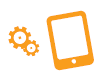 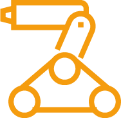 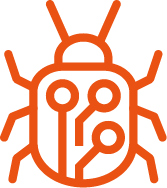 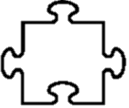 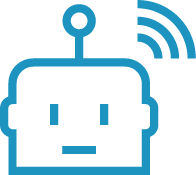 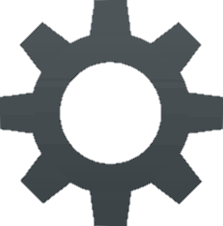 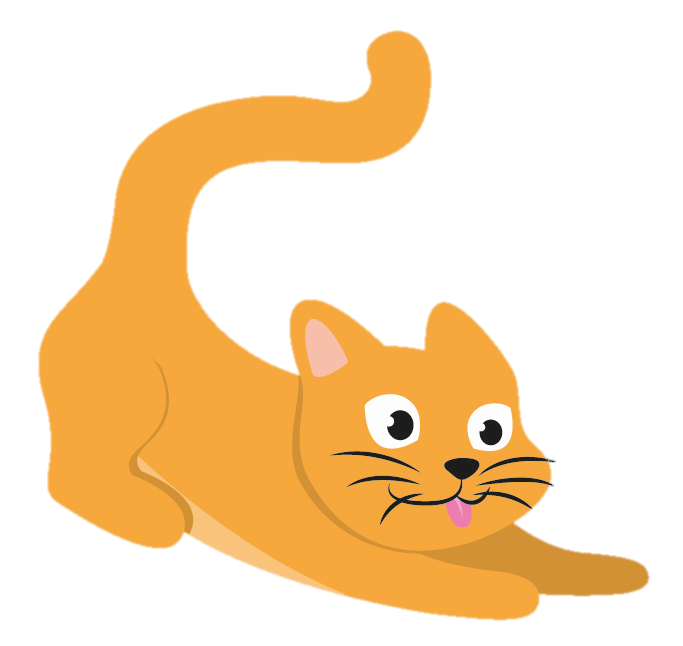 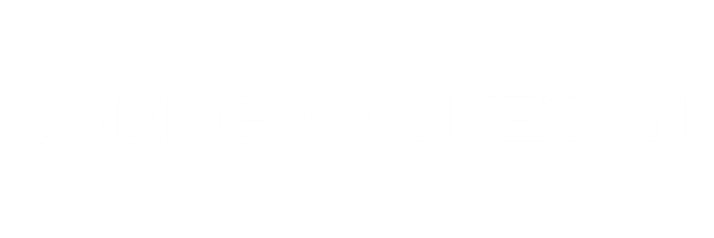 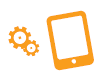 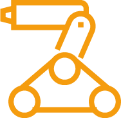 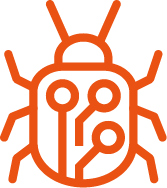 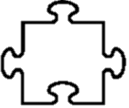  ETAPE 1 : Pré-inscription sur notre site internet(Cette pré-inscription par internet est obligatoire dans le cadre du règlement par carte bancaire et est très fortement recommandée pour les règlements par chèque, pour pouvoir vous donner accès à l’interface individualisée de votre enfant sur laquelle vous pourrez suivre sa progression tout au long de l’année)Accédez au formulaire en ligne www.codingconnexion.com  Onglet Pré-inscriptionSaisissez le code suivant selon la classe de votre enfant l’an prochain : CE1/CE2 : 		554339219CM1/CM2 : 	554339721  ETAPE 2 : Inscription et paiement Choisissez votre moyen de paiement :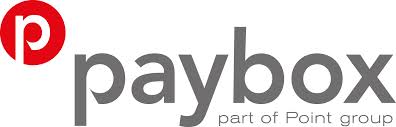 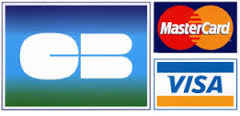 Option 1 : Par carte bancaire : Paiement en 1 fois par carte bancaire (prélèvement en novembre 2020, libellé CODINGCONNEXION)Option 2 : Par chèque à l’ordre de Coding Connexion :Paiement en 1 ou 3 fois (à l’ordre de Coding Connexion, encaissés en novembre 2020, janvier et avril 2021) à déposer au secrétariat de l’école accompagné du formulaire suivant. 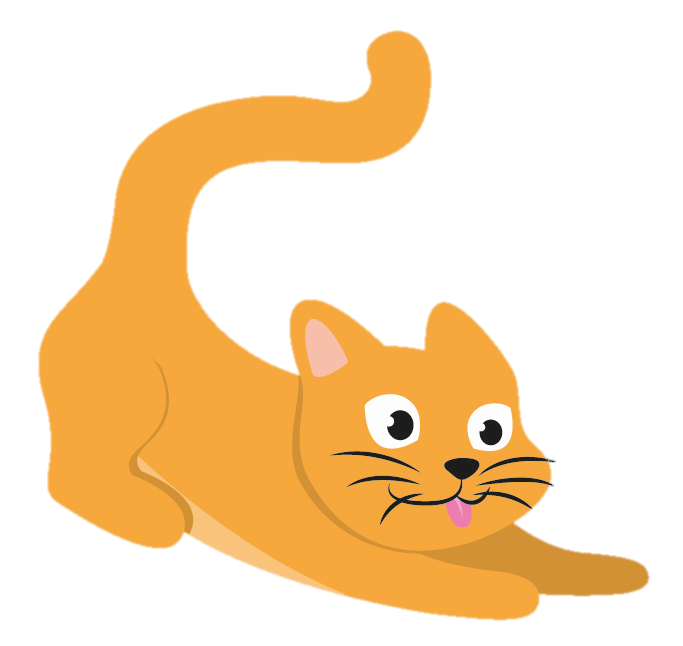 